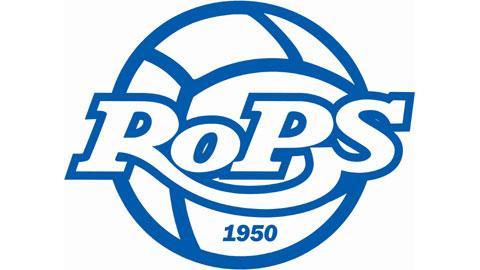 TOIMINTASUUNNITELMA 06 POJATSisällysluetteloJOHDANTOKausisuunnitelman tarkoituksena on luoda pohja joukkueen toiminnalle ja se hyväksytään yhdessä, vanhempien ja toimihenkilöiden kesken.  Se lähetetään RoPS:n juniorivastaaville sähköpostitse. Kausisuunnitelmaa päivitetään vähintään kerran vuodessa.1. YLEISIÄ JOUKKUEEN TOIMINTAAN LIITTYVIÄ ASIOITAJoukkueen toiminnan yleisenä tavoitteena on luoda joukkueen pelaajille mahdollisimman hyvät puitteet jalkapalloharrastukselle. Joukkueiden ja seuran toiminnan arvoja ovat: •	Kaikkien oman joukkueen jäsenten, vastustajien ja tuomareiden kunnioittaminen•	Sääntöjen noudattaminen ja lopputuloksen hyväksyminen•	Hyvä käytös kentällä ja kentän ulkopuolella•	Kohteliaisuus ja huomaavaisuus•	Siisti kielenkäyttö•	Hyvä joukkuehenki ja kaveruus kaikkien kanssa•	Muiden pelaajien kannustaminen1.1 Operaatio pelisäännötJoukkueelle on laadittu pelisäännöt, joissa on sääntöjä ja ohjeita niin pelaajille, vanhemmille kuin joukkueenjohdollekin. Joukkueen pelisäännöt on nähtävissä kohdasta 10. 2. HARJOITTELU2.1 YleistäToimintamme perustana ovat jokaisen pelaajan henkilökohtaiset tarpeet. Pyrimme kehittämään joukkueemme jokaista yksilöä tasollaan lajitaidollisesti, pelikäsityksellisesti, fyysisesti ja henkisesti. Harjoittelumme mukailee RoPS:n Opetussuunnitelmaa ja Valmennuslinjaa.Harjoittelussa huomioidaan pelaajien taso ja motivaatio siten, että kehittymistä ei vertailla niinkään toisiin pelaajiin vaan ensisijaisesti pelaajan omaan aiempaan tasoon. Tällä menettelyllä mahdollistetaan kaikkien pelaajien yksilöllinen kehittyminen.Harjoituksissa noudatetaan joukkueen yhdessä laatimia ja hyväksymiä sääntöjä. Yhteisillä säännöillä mahdollistetaan harjoittelu innostavassa ilmapiirissä ja jalkapallon kasvatuksellisten- ja sosiaalisten tavoitteiden toteutuminen.Harjoituksia pidetään talvikaudella (hallikausi) viisi-kuusi kertaa viikossa. Kesäkaudella harjoitellaan neljänä-viitenä päivänä viikossa + peli viikonloppuisin2.2 RoPS ValmennuslinjaRoPS:ssa pelaajan kehittyminen jaetaan peruspelaamisen periaatteisiin ja pelitapaan, sekä näihin liittyviin jalkapallon muihin tukitoimiin.		Ikäluokkakohtaiset sisällöt eri kehittymisen osa-alueilta on määritelty valmennuslinjassa.Kaikki toimintamme perustuu RoPS Toimintakulttuuriin, joka on määritelty valmennuslinjassa.2.3 Kehittymisen seurantaToiminnassamme oleellinen osa kehittymistä ja oppimista on kehittymisen seurannalla. Pelaajien fyysisiä ominaisuuksia testataan mm. SHA-toiminnan kautta ja joukkueen omilla testeillä. Näiden lisäksi suurin osa pelaajista mukana YKA-toiminnassa, jossa testaus kaksi kertaa vuodessa.3 TURNAUKSETJoukkue matkustaa turnauksiin yhteisellä kuljetuksella, ruokailee yhdessä ja useamman päivän reissulla majoittuu samaan paikkaan. Joukkueen toimihenkilöt (joukkueenjohtaja, valmentajat ja huoltajat) kulkevat ja majoittuvat yhdessä joukkueen kanssa sekä osallistuvat joukkueen päiväohjelmaan sovittujen sääntöjen mukaisesti.Turnauksiin osallistuminenLiiga pohjoinen:Joukkue osallistuu 06- ikäluokan liiga pohjoiseen.Piirisarja:Joukkue osallistuu 07-poikien kanssa yhteisellä joukkueella 06- piirisarjaan.Muut turnaukset: Keväällä pyritään osallistumaan yhteen turnaukseen ennen sarjan alkua.Mikäli emme selviä Kai Pahlman turnaukseen, pyritään järjestämään syksylle jokin tason mittaus turnaus.4 TAVOITTEET KAUDELLERoPS P06 joukkueen toiminnan tavoitteita tulevalle kaudelle ovat: Pyrimme maksimoimaan joukkueen tuloksellisen menestyksen, mutta emme tee sitä pelaajakehityksen kustannuksella.Henkilökohtaisella tasolla tahdomme kehittää pelaajien lajitaitoa, yleistä urheilullisuutta ja opettamaan terveitä elämäntapoja. Urheilullisten kehityskohteiden lisäksi haluamme kasvattaa pelaajia myös kentän ulkopuolisia asioita varten (esim. hyvät käytöstavat).5 LOMATViikot 52-52 ja 28-296 TALOUS JA VARAINHANKINTAJoukkueelle laaditaan talousarvio, joka käydään läpi vanhempain kokouksessa.Pelaajakohtainen lisenssimaksu kaudelle 2020 on 730 euroa. Eräpäivät lisenssien maksulle ovat: 18.12, 15.2. ja 15.4.Budjetin perusteella pelaajille muodostuu joukkueen kausimaksu, jonka kaikki pelaajat maksavat yhdessä sovittujen käytäntöjen mukaisesti, lisäksi kerätään pelireissukohtainen maksu mukaan lähteviltä pelaajilta.Varainhankinnan koordinoinnista vastaa joukkueenjohtaja yhdessä vanhempien kanssa. 7 JOUKKUEEN TÄYDENTÄMINEN JA JOUKKUEESTA EROAMINENUusien pelaajien on sitouduttava joukkueen arvoihin ja pelisääntöihin.  Päävalmentaja päättää joukkueen täydentämisestä yhdessä valmennuspäällikön kanssa. Pelaajan erotessa joukkueesta hänelle ei korvata aiemmin maksettuja pelaajamaksuja. Toimihenkilön lopettaessa toimintansa joukkueen parissa hänen tulee palauttaa joukkueelle kaikki hallussaan olevat joukkueen yhteiset välineet ja varusteet. TOIMIHENKILÖIDEN TOIMENKUVAUKSET8.1 Joukkueenjohtaja•	johtaa joukkueen yleistä toimintaa•	laatii yhdessä valmentajien ja muiden toimihenkilöiden kanssa kausisuunnitelman•	laatii joukkueen talousarvion ja vastaa taloudesta yhdessä rahastonhoitajan kanssa.•	hoitaa vanhempien informoimisen ja joukkueen tiedottamisen      	kutsuu vanhempainillan koolle vähintään kerran kaudessa •	pitää yhteyttä seuraan ja toisten joukkueiden joukkueenjohtajiin•	toimii turnauksissa yhteyshenkilönä turnauksen järjestäjiin •	vastaa otteluihin liittyvästä raportoinnista•	vastaa turnausmatkojen järjestelyistä, ruokailuista ja aikatauluista•	toimii joukkueen liittyvissä tapahtumissa ja kokouksissa puheenjohtajana.8.2 PäävalmentajaKehittää pelaajien henkilökohtaisia taitoja sekä johtaa joukkueen pelitaktiikkaa harjoituksissa sekä peleissä ja antaa pelaajille kirjallista/suullista palautetta vähintään neljä kertaa pelikauden aikana.Laatia valmistautumiskauden ja ottelukauden harjoitus- sekä toimintasuunnitelmat ja esittää ne riittävän ajoissa valmennuspäällikön hyväksyttäväksi. Antaa mahdolliset kuukausiraportit valmennuspäällikön ohjeiden mukaisesti. Kauden päätyttyä toimittaa toimintakertomuksen valmennuspäällikölle.Vastata valmennustavoitteiden toteutumisesta seuran linjan mukaisesti.Valita valmennusryhmä ja joukkue urheilullisin perustein seuran määrittämällä tavalla.Osallistua seuran järjestämiin koulutus- ja raportointitilaisuuksiin. Laatia itselleen (yhdessä valmennuspäällikön kanssa) valmentajakoulutussuunnitelma koskien SPL:n koulutusta. Vastata joukkueenjohtajan kanssa joukkueen käyttäytymisestä harjoituksissa, peleissä ja pelimatkoilla.Valmentajan tulee kaikissa toimissaan olla esimerkillinen, tasapuolinen ja oikeudenmukainen joukkueensa muille jäsenille. Valmentaja sitoutuu seuran arvoihin, valmennuslinjauksiin sekä Palloliiton-määräyksiin seuran antamien ohjeiden mukaisesti.Mikäli joukkueen pelaajia pelaa ylemmän ikäluokan joukkueessa, sopii tästä ylemmän ikäluokan joukkueen valmentaja neuvoteltuaan ja sovittuaan asiasta valmennuspäällikön ja ikäluokan päävalmentajan kanssa. Valmennuspäälliköllä on asiassa lopullinen päätösvalta.Osallistuu seuran valmennuslinjan tukitoimista löytyviin kehittymisenseurantatapahtumiin sekä niiden valmentajakoulutuksiin.8.3 Apuvalmentajat•	toimivat päävalmentajan apuna ja tarvittaessa sijaisena•	suunnittelee ja toteuttaa harjoituksia päävalmentajan apuna•	huolehtivat joukkueen harjoitusvarusteista•           	apuvalmentaja auttaa harjoitusten toteuttamisessa ja järjestelyissä sekä toimii päävalmentajan apuna pelaamiseen liittyvissä asioissa8.4 HuoltajaHuoltaja vastaa peleissä ja harjoituspeleissä:•	joukkueen tavaroista, kuten ensiapulaukusta (sen sisällöstä), kapteenin nauhasta. •	tarkastaa ennen peliä pelaajien varustuksen, pelipaidat, kengännauhat, pallot ja huolehtii pelaajista•	 huolehtii juomapullojen täytöstä•	pelin aikana huolehtii loukkaantuneen pelaajan poishaun kentältä. Antaa tarvittavan ensiavun kentän laidalla. •	raportoi valmentajalle loukkaantuneen pelaajan pelikyvystä jatkossa.•	huoltaja vastaa pelimatkoilla yhtenä poikien syömisistä ja juomisista taukopaikoilla ja ruokailuissa•	turnauksissa huolehtii pelaajista pelien välissäHuoltaja (tai yksi joukkueen valmentajista) vastaa harjoituksissa:•	toimittaa harjoituksiin liivit ja lääkintälaukun•	täyttää juomapullot•	toimii ensiapuhenkilönä•	neuvoo pelaajia varustehuollossa ja terveydenhoidossa8.5 Rahastonhoitaja•	rahastonhoitaja hoitaa joukkueen kirjanpitotehtävät•	huolehtii laskujen maksamisesta 8.6 Talkoopäällikkö (Mahdollinen)Talkoopäällikkö toimii vanhempain toimikunnan puheenjohtajana ja koordinoi joukkueen varainhankintaa. 8.7 Vanhempain toimikunta (Mahdollinen)Vanhempain toimikunnan tehtävänä on vastata joukkueen varainhankinnasta ja muista pelien ja harjoitusten ulkopuolisesta toiminnasta. Toimikuntaan voi kuulua pelaajien vanhempia ja muita läheisiä henkilöitä. Toimikunnan koko on 4-6 jäsentä. Se kokoontuu aina tarvittaessa ja kokoonkutsujana toimii talkoopäällikkö.Toimikunta järjestää kanttiinimyynnin ainakin nappulaliigapeleihin joukkueen saamille vuoroille sekä joukkueen järjestämiin turnauksiin. Lisäksi toimikunta kehittää muita varainhankintamuotoja. 9 PELAAJA-/TOIMIHENKILÖLUETTELOAjantasaiset pelaaja-/toimihenkilöluettelot lähetetään seuralle joukkueenjohtajan toimesta.10 RoPS PELISÄÄNNÖT ME PELAAJAT:•	Harjoituksissa harjoittelemme hyvällä asenteella ja kuuntelemme valmentajiemme ohjeita. Harjoitusten aikana emme leiki emmekä pelleile.•	Olemme harjoituspaikalla aina riittävän ajoissa siten, ettei harjoituksen alku viivästy.•	Lupaamme olla kiroilematta, vahingoittamatta ja haukkumatta pelikaveria niin kentällä kuin kentän ulkopuolellakin.•	Lupaamme aina yrittää parhaamme niin harjoituksissa kuin peleissäkin.•	Lupaamme olla reiluja ja kunnioittaa sääntöjä, toisia pelaajia, valmentajia, vastustajia ja tuomareita.•	Jos emme noudata joukkueen sääntöjä ja valmentajien ohjeita harjoituksissa tai häiritsemme muiden harjoittelua, harjoituksen vetäjä voi antaa varoituksen. Jos häiritsevä toiminta tai sääntöjen rikkominen jatkuu, harjoituksen vetäjä voi poistaa pelaajan harjoituksesta kentän laidalle. Sääntöjä rikkonut pelaaja voi liittyä harjoitukseen takaisin vasta, kun harjoituksen vetäjä antaa siihen luvan. •	Ei harjoituksia eikä pelejä jos olemme sairaana. Kuumeen jälkeen pidämme ainakin yhden kuumeettoman päivän ennen harjoituksia. Ilmoitamme valmentajille aina, jos olemme poissa.•	Jalkapallo ei saa vaikuttaa meidän koulunkäyntiin, huolehdimme kotitehtävät hyvin myös harjoitus- ja pelipäivinä.•	Syömme monipuolisesti ja lepäämme hyvin.•	Huolehdimme itse siitä, että varusteemme ovat mukana. Lisäksi varmistamme, että ne ovat puhtaat ja kunnossa. Pallojen pitää olla pumpattuina ennen harjoituksia•	Jos ei muisteta tai tiedetä mitä harjoitellaan, niin uskallamme kysyä valmentajilta. Muu-toinkin uskallamme kysyä mieltä painavista joukkueen asioista.ME VALMENTAJAT:•                   	Toimintamme pohjautuu RoPS Toimintafilosofiaan ja Valmennuslinjaan.•	Lupaamme pitää mahdollisimman innostavia, kehittäviä ja oppimista mahdollistavia harjoituksia, joissa jokaisen yksilölliset tarpeet on otettu huomioon.•	Lupaamme ohjata pelaajia kannustavalla ja motivoivalla tavalla niin harjoituksissa kuin peleissäkin.•	Lupaamme vanhempien niin halutessa antaa kauden aikana palautetta pelaajan edistymisestä ja kehittymisestä pelikauden aikana.•	Lupaamme asettaa pelaajan henkilökohtaisten taitojen kehittämisen ottelujen lopputulosta tärkeämmälle sijalle.•	Hyväksymme pelaajien poissaolon harjoituksista ja otteluista muiden harrastusten johdosta.•	Meillä on joukkueen toiminnan yhteydessä nollatoleranssi tupakkatuotteille, päihteille ja energiajuomille.ME VANHEMMAT: •	Lupaamme olla koskaan haukkumatta tai moittimatta lasten pelisuorituksia pelikentällä ja sen sijaan pyrimme kannustamaan hyviin pelisuorituksiin. Ottelujen aikana tämä tarkoittaa sitä, että me vanhemmat emme anna ohjeita ja neuvoja pelaajille vaan keskitymme kannustamiseen.•	Lupaamme tukea lasten harrastamista hankkimalla hänelle oman jalkapallon, olemalla valmiit kuljettamaan heitä harjoituksiin, kannustamalla heitä harjoittelemaan myös vapaa-ajalla, tarjoamalla monipuolista ravintoa ja pitämällä huolta lapsiemme riittävästä unensaannista ja koulunkäynnin hoitamisesta.•	Lupaamme olla asettamatta ottelujen lopputulosta lasten mukavan harrastuksen ja heidän henkilökohtaisten taitojen kehittymisen edelle emmekä valmenna lapsiamme kotona esimerkiksi pelillistä asioista. Päinvastoin me vanhemmat pyrimme kasvattamaan lapsemme tasapainoiseen tunne-elämään, jossa tappioitakin tulee, mutta ne osataan käsitellä.•	Annamme työrauhan kaikille toimihenkilöille ja teemme yhteistyötä heidän kanssaan. Valmentajille saa esittää kysymyksiä ja keskustella joukkueeseen liittyvistä asioista. Nämä keskustelut hoidetaan lähtökohtaisesti harjoitusten ja ottelutapahtumien yhteydessä. Niiden ulkopuoliset yhteenotot kulkevat joukkueenjohtajan kautta.•	Otteluissa me vanhemmat annamme joukkueelle ja valmentajille työrauhan ja sijoitumme kentällä vaihtopenkin vastakkaiselle puolelle.•	Meillä on joukkueen toiminnan yhteydessä nollatoleranssi tupakkatuotteille, päihteille ja energiajuomille.•	Maksamalla lisenssimaksun sitoudumme yllä oleviin pelisääntöihin.